Fulwell Junior School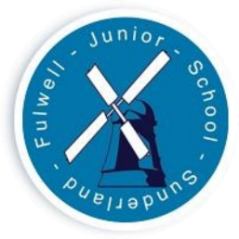 Year 4 Long Term PlanWk1Wk2Wk3Wk3Wk4Wk4Wk5 Wk5 Wk5 Wk6Wk6Wk6Wk7Wk7Wk7Wk8Wk8Wk8Wk9Wk9Wk10Wk11Wk11Wk12Wk12Wk13Wk14Wk15AUTUMNBasic skills/Times TablesNumber: Place ValueNumber: Place ValueNumber: Place ValueNumber: Place ValueNumber: Place ValueNumber: Place ValueNumber: Place ValueNumber: Place ValueNumber: Addition & SubtractionNumber: Addition & SubtractionNumber: Addition & SubtractionNumber: Addition & SubtractionNumber: Addition & SubtractionNumber: Addition & SubtractionNumber: Addition & SubtractionHALF TERMHALF TERMHALF TERMNumber: Addition & Subtraction consolidation/investigationsMeasurement: Length & PerimeterMeasurement: Length & PerimeterNumber: Multiplication & DivisionNumber: Multiplication & DivisionNumber: Multiplication & DivisionNumber: Multiplication & DivisionConsolidationConsolidationSPIRNGNumber: Multiplication & DivisionNumber: Multiplication & DivisionNumber: Multiplication & DivisionNumber: Multiplication & DivisionNumber: Multiplication & DivisionMeasurement: areaMeasurement: areaNumber: FractionsNumber: FractionsNumber: FractionsNumber: FractionsHALF TERMHALF TERMNumber: FractionsNumber: FractionsNumber: FractionsNumber: FractionsNumber: DecimalsNumber: DecimalsNumber: DecimalsNumber: DecimalsNumber: DecimalsNumber: DecimalsNumber: DecimalsConsolidaitonSUMMERNumber: DecimalsNumber: DecimalsNumber: DecimalsMeasurement: Money  Measurement: Money  Measurement: Money  Measurement: Money  Measurement: TimeHALF TERMHALF TERMStatisticsStatisticsStatisticsStatisticsGeometry: Properties of ShapeGeometry: Properties of ShapeGeometry: Properties of ShapeGeometry: Properties of ShapeGeometry: Properties of ShapeGeometry: Properties of ShapeGeometry: Properties of ShapeGeometry: Properties of ShapeGeometry: Position & DirectionConsolidaitonConsolidaiton